UFFICIO SERVIZI SOCIALI E PUBBLICA ISTRUZIONEProt. n. 2215 del 05.07.2019SISTEMA DI ACCREDITAMENTO DEI SERVIZI ESTIVI IN FAVORE DEI MINORI RESIDENTI NEI COMUNI DELL'UNIONE DEI COMUNI DEL MONTIFERRU E ALTO CAMPIDANOAVVISO PUBBLICO  PER  BUONI SERVIZIO – ANNO 2019In esecuzione della deliberazione della Giunta Comunale n. 39  del 03.07.2019 con la quale questo Comune ha aderito al Sistema di accreditamento dei servizi estivi avviato dall'Unione dei Comuni del Montiferru e Alto Campidano, approvato i criteri per l'erogazione dei Buoni Servizio.REQUISITI DEI BENEFICIARIHanno diritto al Buono servizio i minori residenti nel Comune di  SENNARIOLO, di età compresa tra 3 e 17 anni che si iscrivono ad uno dei servizi accreditati.ITER PER  L'ACCOGLIMENTO DELL'ISTANZA Gli interessati possono fare richiesta di Buono servizio all'ufficio protocollo del Comune di SENNARIOLO, con decorrenza dal giorno 08.07.2019 e sino al giorno 26.07.2019, utilizzando la modulistica predisposta dal Comune. Dovrà essere presentata una domanda per ciascun figlio. Le istanze sono esaminate a sportello: in ordine di arrivo al protocollo dell'Ente e sino alla concorrenza finanziaria. Il Responsabile del servizio, con proprio atto, approverà l'elenco dei beneficiari dei Buoni Servizio e l'elenco degli esclusi per insufficienza di fondi. Gli esclusi, potranno essere ripescati, con lo stesso criterio cronologico, in caso di rinuncia o decadenza da parte dei beneficiari, o di integrazione delle risorse da parte dell'Amministrazione.Successivamente all'approvazione, a ciascun avente diritto, verrà rilasciato un documento "Buono Servizio" attestante il diritto al contributo, che dovrà essere presentato presso uno dei servizi  accreditati, al momento dell'iscrizione.Le famiglie, beneficiarie del Buono Servizio, potranno accedere liberamente al Catalogo e scegliere il servizio e quindi l’Operatore, che maggiormente soddisfa le esigenze per i propri figli.NATURA E IMPORTO DEL BUONO SERVIZIOIl Buono Servizio è un contributo per le spese sostenute per l'iscrizione, e la fruizione, da parte di un avente diritto ad un Servizio estivo accreditato, di valore determinato e spendibile presso i servizi elencati nel Catalogo pubblicato dall'Unione dei Comuni. La modalità di liquidazione del Buono è il rimborso da parte del Comune, previa presentazione della fattura o ricevuta, rilasciata dal fornitore, attestante la partecipazione al servizio accreditato e il regolare pagamento della somma corrispondente. E' possibile la liquidazione in acconto, totale o parziale, solo in presenza di particolari situazioni di disagio sociale ed economico. I buoni Servizio sono personali, non sono soggetti a scambio e non sono cedibili a terzi.Il Buono Servizio ha un valore massimo di euro 100,00, senza valutazione delle condizioni economiche dei soggetti richiedenti. Il Buono coprirà sino ad un massimo dell'80% della spesa sostenuta dall'utente beneficiario per l'acquisto del Servizio. Nel caso di fruizione di servizi di importi inferiori, il Buono verrà proporzionalmente diminuito.Casi particolari saranno stabiliti dai servizi sociali dei singoli comuni.4. INFORMAZIONI SUGLI OPERATORI E SUI SERVIZI ACCREDITATIPotranno essere accreditati: Imprese, Associazioni di promozione sociale, Soggetti Onlus, altri soggetti che per statuto perseguano finalità educative/ricreative e/o sportive/socioculturali a favore di minori, cooperative sociali e imprese sociali, che siano in grado di progettare e realizzare attività coerenti rispetto all’oggetto del presente Avviso.Gli Operatori devono dimostrare:Gli Operatori devono dimostrare:di perseguire finalità di tipo educativo, ricreativo, sportivo, sociale e culturale in favore di minori (condizione rilevabile dallo Statuto per Ie Associazioni a dal certificato CCIAA per Ie imprese);avere realizzato nell'ultimo triennio attività con minori nelle aree sopra richiamate;avere esperienza pregressa nella gestione di Servizi Estivi per minori;possedere autorizzazione al funzionamento se prevista dalla normativa;Gli operatori possono presentare servizi ricadenti nei seguenti ambiti:Ludico ricreativoSport e movimentoLingue e apprendimentoCultura, arte e musica Viaggi e scambi interculturali 5. CATALOGO DEI SERVIZI ACCREDITATIIl Catalogo dei Servizi accreditati è consultabile sulla home page del sito: www.unionemontiferrualtocampidano.it 6. AVVERTENZE 1. Il beneficiario si obbliga a corrispondere all’Operatore erogatore del servizio, l’importo pattuito al momento dell'iscrizione, nel rispetto delle modalità stabilite nel presente avviso e delle condizioni poste dal fornitore del servizio.2. Nel caso in cui il beneficiario del Buono Servizio non abbia regolarizzato l'iscrizione presso uno dei servizi accreditati entro i 15 giorni successivi alla comunicazione di concessione del Buono, decade dal contributo e potranno essere ripescati i soggetti non beneficiari per carenza di fondi.3. La liquidazione del Buono al beneficiario avviene successivamente alla conclusione del servizio, previa presentazione della fattura o ricevuta attestante:le generalità del minore beneficiario; il servizio fruito, il periodo e l'importo corrispondente; l'attestazione di effettivo pagamento; alla fattura dovrà essere allegato il questionario di soddisfazione utente disponibile presso gli uffici comunali.'operatore economico accreditato si assume l'obbligo di mantenere gli standard, le caratteristiche, i prezzi e gli operatori dichiarati in sede di accreditamento, pena la revoca e conseguente cancellazione dal sistema di accreditamento.7. CONTROLLIL'Unione di Comuni Montiferru e Alto Campidano e i Comuni aderenti al Sistema, provvederanno alla verifica circa il mantenimento dei requisiti oggettivi e soggettivi dichiarati dagli operatori accreditati, e al corretto uso del sistema da parte di tutti i soggetti coinvolti.L’Operatore SocialeDr.ssa Luciana Nieddu 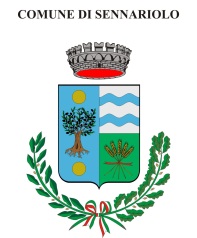 COMUNE DI SENNARIOLOPROVINCIA DI ORISTANOVia Marconi,8 – 09078